CSUF College of Humanities & Social Sciences 
Inter-Club Council Meeting

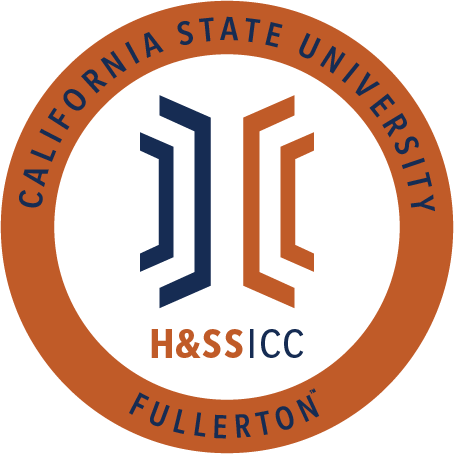 October 23, 2020 11:00 A.M. 
ZoomMeeting called by:Halima Baba, ChairType of meeting:RegularAttendees:Council Representatives, Executive Officers, General PublicAgenda Topics:Call to Order / Roll Call-11:02 AMSIRE is marked as absent from the meeting Approval of Minutes AAEE motions to approve the minutes and Abled Advocators secondsApproval of Agenda AAEE motions to approve the agenda and Abled Advocators secondsPublic Speakers This is a time where members of the public may address the humanities and social sciences council on any item appearing on this agenda or matters impacting students.5.         Budget 8074 – Contracts, Fees and Rentals: $33,500.008077 – Travel: $19,751.006.         ReportsChair – Halima BabaNothing to report, so I will yield.  Vice-Chair / Treasurer – Lila Marlene RodriguezLila has been receiving many emails, so she needs time to get back to them, but you can expect a reply within 1-2 business days. From Monday the 26th to Wednesday the 28th, Lila will be attending a virtual conference, so she will not be able to answer emails during that time. She will not be available for her regular office hours. Lastly, Lila will be back by Thursday, and she will try to get back to any emails ASAP. If you plan on adding yourself to the agenda today, be aware that Halima (Chair) and Savannah (Dir. of Admin.) will be the ones answering proposal emails on Monday. You can request gift card funds now, so if you have any questions about these new processes, please don't hesitate to reach out to me, and I can answer any questions. Director of Administration – Savannah Arana Nothing to report, so I will yield.  Director of Public Relations – Jennifer LópezNothing to report, so I will yield.  Social Justice Facilitator – Tonya SomeshNothing to report, so I will yield.  Advisor – Dr. Connie Moreno Yamashiro, Assistant DeanStudent Life and Leadership  has a virtual community service opportunity that is called "Future Titans Read." So pretty much SL&L is looking for current students to volunteer to read their favorite childhood book, and they will record the audio. This will help promote childhood literacy. Your face won't be seen, but the voice will be heard. Here are some links to learn more and to some Youtube videos, for example.  https://www.youtube.com/channel/UCz3Bb0oAXhgsLfSgKI6itFA and http://www.fullerton.edu/sll/involvement/csprograms/ Get up, go out, and vote! Elections are coming up soon, so please follow this link for more information. http://www.fullerton.edu/election/ Graduate Assistant – Shanice WatsonThe website is finally updated, so please check it out, and if you have any feedback, please email Shanice or Halima. ASI Liaisons – Erick Murillo and Maria LinaresMaria LinaresThe Social Justice and Equity Commission will have a second meeting next week on Wednesday at 3 PM. Maria will be posting the flier on GroupMe. At the first meeting a few weeks ago, many H&SS ICC members came, so it was great to see many familiar faces. Many students felt closer to the CSUF community, so it would be awesome to see another big turnout.Academic Senate has various committees that have a lot of student openings. Please join these committees since there are mostly faculty on them, and they need a student perspective.  I will post the link on GroupMe. It is an easy application and only three pages. 7.         HSS Week Committees (April 5th- April 9th, 2021)Nothing to report for this week but start thinking about events you want8.         Old Business9.         New BusinessAAEE motion to open line item A of new business and Philosophy Club secondsDiscussion:  iTuffy is a mobile app that is a chatbot that answers student questions. Students can type in the app things like "What are library hours?" or "Where can I get food? Nevertheless, the app is only as smart as we make it, so we ask students to submit questions for the app to know! Here is the link to submit the question: https://forms.gle/Qv5S3wkgAgnPFjEJ8 You can submit up to 5 questions per refresh, so please add as many items as you want!AAEE motion to open line item B of new business and Phi Alpha Theta secondsDiscussion: Partial shipping fee funding cost from 8074 fund-How much can students request from shipping fees? There is no answer, but there are two options the council can think about. Firstly, we can all vote and set a specific limit for the shipping fee, or the second option is to look at funding on a case-by-case basis. Most students are in favor of the case-by-case choice since we have barely touched our funds. ASA motion to open line item C of new business and AAEE secondsVote: ASA is requesting $300 from line item 8077. The money will be equally divided among three students and will allow them to attend the 6th Annual Repatriation Conference from October 26th through October 28th virtually. This conference "will provide these students with the opportunity to further their education by gaining knowledge from new perspectives, and increase awareness of Native American concerns."20 out of 23 approve/ Motion is passed Phi Alpha Theta motion to open line item D of new business and AAEE secondsVote: Phi Alpha Theta is requesting $50 from line item 8074. This money will be used during PAT’s Jackbox History Trivia Night on October 29 as gift cards. The $50 will be divided into $10 Amazon e-gift cards for student winners.21 out of 23 approve/ Motion is passed Club PresentationsLatin American Studies Students AssociationLatinx Student Psychological AssociationPhi Alpha ThetaPhilosophy Club10. 	Next Week’s Agenda Philosophy Club would like to be added to next week's agenda for line item 8074PAGSOCA would like to be added to next week's agenda for line item 8077Rebound Scholars would like to be added to next week's agenda for line item 807411.	Announcements Maria: There is an event happening today called "Women in Politics Panel." There will be four panelists who are very qualified and will have many good topics to discuss. The flier will be posted on GroupMe. LASSA shared on GroupMe a flier/link for their conference. The conference will have many Latinx speakers and will be very fun.  All majors are welcomed to present, so; please reach out to LASSA.AAEE is collaborating with the Latinx community resource center as well as the department of modern languages. The flier has been shared on GroupMe, and it will be about Afro-Latin America. It will be a conversation about culture and race. 12.	Adjournment-12:37 PM